Supporting material: Overview of grasslands in EuropeTable S1: Utilized agricultural area and area of permanent and temporary grasslands in EU-28 Member States, Norway and Switzerland in 2013 (EUROSTAT 2015)1 Data from 2010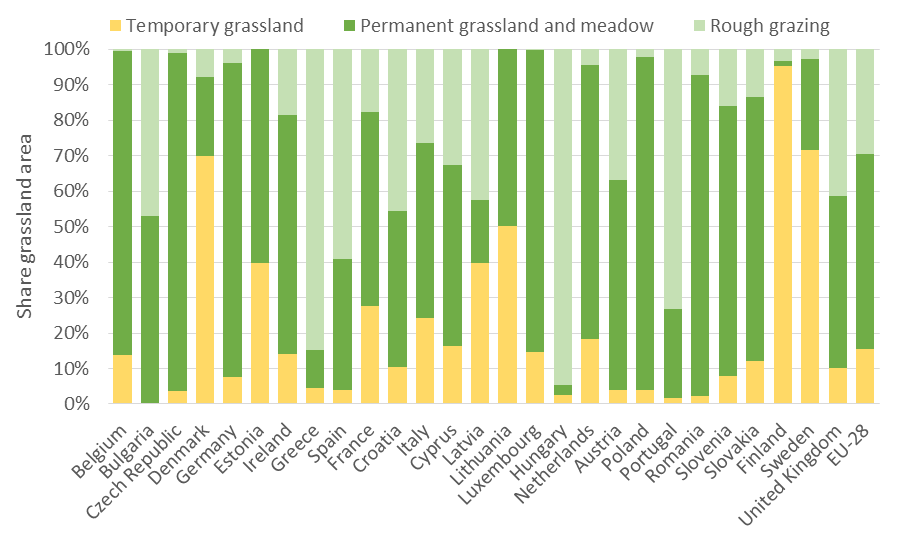 Figure S1. Distribution of grasslands by typeCountryUAAPermanent grassland and meadowsPermanent grassland and meadowsTemporary grassesTemporary grasses1000 ha1000 ha% of UUA1000 ha% of UUAAustria2,727    1,296    48%60    2%Belgium1,308    487    37%69    5%Bulgaria4,651    1,271    27%1    0%Croatia1,571    618    39%15    1%Cyprus109    2    2%0    0%Czech Republic3,491    960    27%35    1%Denmark2,619    195    7%320    12%Estonia958    325    34%124    13%Finland2,258    31    1%640    28%France27,739    8,242    30%3,140    11%Germany16,700    4,621    28%360    2%Greece4,857    2,102    43%111    2%Hungary4,657       703    15%15    0%Ireland4,959    3,916    79%652    13%Italy12,099    3,316    27%1,025    8%Latvia1,878    654    35%353    19%Lithuania2,861    560    20%563    20%Luxembourg131    67    51%12    9%Malta11    -      0%-      0%Netherlands1,848    773    42%210    11%Poland14,410    3,206    22%216    2%Portugal3,642    1,817    50%35    1%Romania13,056    4,398    34%106    1%Slovakia1,902    518    27%76    4%Slovenia486    285    59%22    5%Spain23,300    7,962    34%264    1%Sweden3,029    443    15%1,131    37%United Kingdom17,096    10,792    63%1,396    8%EU-28174,351    59,561    34%10,951    6%Norway987    176    18%476    48%Switzerland1 1,048    620    59%131    13%